ประกาศองค์การบริหารส่วนตำบลหนองน้ำแดงเรื่อง มาตรการจัดการเรื่องร้องเรียนการทุจริต...........................................................	ตามยุทธศาสตร์ชาติว่าด้วยการป้องกันและปราบปรามการทุจริตภาครัฐ ทางองค์การบริหารส่วนตำบลหนองน้ำแดง มีแนวทางปฏิบัติการจัดการเรื่องร้องเรียนการทุจริต/แจ้งเบาะแสด้านการทุจริตและประพฤติมิชอบเพื่อทำหน้าที่หลักในการบูรณาการและขับเคลื่อนแผนการป้องกันและปราบปรามการทุจริตและการส่งเสริมคุ้มครองจริยธรรมในองค์การบริหารส่วนตำบลหนองน้ำแดง	เพื่อให้การดำเนินการด้านการป้องกันและปราบปรามการทุจริตขององค์การบริการส่วนตำบลหนองน้ำแดงเป็นไปตามอำนาจหน้าที่ให้สอดคล้องกับยุทธศาสตร์ชาติว่าด้วยการป้องกันและปราบปรามการทุจริตภาครัฐจึงกำหนดหลักเกณฑ์ มาตรการและแนวทางการปฏิบัติเกี่ยวกับการจัดการเรื่องร้องเรียน กรณีเกิดการทุจริตและประพฤติมิชอบของเจ้าหน้าที่ขององค์การบริหารส่วนตำบลหนองน้ำแดง ดังนี้	ข้อ 1 ประกาศนี้เรียกว่า “ประกาศองค์การบริหารส่วนตำบลหนองน้ำแดง เรื่อง มาตรการจัดการเรื่องร้องเรียนการทุจริต”	ข้อ 2 บทนิยามในประกาศนี้	“เจ้าหน้าที่” หมายความว่า ข้าราชการ พนักงานส่วนตำบล และพนักงานจ้างในองค์การบริหารส่วนตำบลหนองน้ำแดง	“ทุจริต”  หมายความว่า การแสวงหาประโยชน์ที่มิควรได้โดยชอบด้วยกฎหมายสำหรับตนเองและผู้อื่น	“ประพฤติมิชอบ” หมายความว่า การที่เจ้าหน้าที่ปฏิบัติ หรือละเว้นการปฏิบัติอย่างใดอย่างหนึ่งในตำแหน่งหรือหน้าที่ หรือใช้อำนาจเป็นการฝ่าฝืนกฎหมาย ระเบียบ ข้อบังคับ คำสั่ง อย่างใดอย่างหนึ่ง ซึ่งมุ่งหมายจะควบคุมดูแลการรับ การเก็บรักษา หรือการใช้เงินหรือทรัพย์สินของส่วนราชการ ไม่ว่าการปฏิบัติหรือการละเว้นการปฏิบัตินั้นเป็นการทุจริตด้วยหรือไม่ก็ตาม และให้หมายความรวมถึงการประมาทเลินเล่อในหน้าที่ดังกล่าวด้วย	“ข้อร้องเรียน” หมายถึง ข้อร้องเรียนเรื่องการทุจริต การปฏิบัติหรือการละเว้นการปฏิบัติหน้าที่โดยมิชอบของเจ้าหน้าที่ของรัฐในสังกัด และข้อกล่าวหาเจ้าหน้าที่ของรัฐที่ไม่ได้ปฏิบัติหน้าที่ราชการด้วยความรับผิดชอบต่อประชาชน ไม่มีคุณธรรมจริยธรรม ไม่คำนึงถึงประโยชน์ส่วนรวมเป็นที่ตั้งและไม่มีธรรมาภิบาลตามที่มีกฎหมาย ระเบียบแบบแผนของทางราชการที่เกี่ยวข้องได้กำหนดไว้	“การตอบสนอง” หมายถึง การส่งต่อให้แก่หน่วยงานที่เกี่ยวข้อง ตรวจสอบและนำเรื่องร้องเรียนเข้าสู่กระบวนการสอบสวนข้อเท็จจริง แจ้งตักเตือน ดำเนินคดี หรืออื่น ๆ ตามระเบียบ ข้อกฎหมาย พร้อมกับแจ้งผู้ให้ผู้ร้องเรียนทราบผลหรือความคืบหน้าของการดำเนินการภายในเวลาสามสิบวันทั้งนี้ กรณีข้อร้องเรียนไม่ได้ระบุชื่อและที่อยู่หรือหมายเลขโทรศัพท์ที่ติดต่อไม่ได้หรืออีเมลติดต่อของผู้ร้องเรียนจะพิจารณาการตอบสนองสิ้นสุดที่การนำเรื่องร้องเรียนเข้าสู่กระบวนการสอบสวนข้อเท็จจริง แจ้งตักเตือนดำเนินคดี หรืออื่น ๆ ตามระเบียบข้อกฎหมาย/ข้อ 3 หลักเกณฑ์...-2-	ข้อ 3 หลักเกณฑ์และรายละเอียดในการร้องเรียน		3.1 หลักเกณฑ์การร้องเรียน		     3.1.1 เรื่องที่จะนำมาร้องเรียนต้องเป็นเรื่องที่ผู้ร้องได้รับความเดือดร้อนหรือเสียหาย    อันเนื่องมาจากเจ้าหน้าที่ขององคารบริหารส่วนตำบลหนองน้ำแดง ในเรื่องดังต่อไปนี้		     (1) กระทำการทุจริตต่อหน้าที่ราชการ		     (2) กระทำความผิดต่อตำแหน่งหน้าที่ราชการ		     (3) ละเลยหน้าที่ตามที่กฎหมายกำหนดให้ต้องปฏิบัติ 		     (4) ปฏิบัติหน้าที่ล่าช้าเกินสมควร		     (5) กระทำการนอกเหนืออำนาจหน้าที่ หรือขัดหรือไม่ถูกต้องตามกฎหมาย		     3.1.2 เรื่องที่ร้องเรียนต้องเป็นเรื่องจริงที่มีมูล มิใช้ลักษณะกระแสข่าวที่สร้างความเสียหายแก่บุคคลที่ขาดหลักฐานแวดล้อมที่ปรากฏชัดแจ้ง ตลอดจนขาดพยานบุคคลแน่นอน		3.2 ข้อร้องเรียนให้ใช้ถ้อยคำสุภาพและต้องระบุข้อมูลต่อไปนี้		     3.2.1 ชื่อและที่อยู่ของผู้ร้องเรียน		     3.2.2 ชื่อหน่วยงานหรือเจ้าหน้าที่ที่เกี่ยวข้องเป็นเหตุแห่งการร้องเรียน		     3.2.3 การกระทำทั้งหลายที่เป็นเหตุแห่งการร้องเรียน พร้อมทั้งข้อเท็จจริงหรือพฤติการณ์ตามสมควรเกี่ยวกับการกระทำดังกล่าว (หรือแจ้งช่องทางการทุจริตของเจ้าหน้าที่อย่างชัดเจนเพื่อดำเนินการสืบสวน สอบสวน)		     3.2.4 คำขอของผู้ร้องเรียน		     3.2.5 ลายมือชื่อของผู้ร้องเรียน		     3.2.6 ระบุวัน เดือน ปี		     3.2.7 ระบุพยานเอกสาร พยานวัตถุ พยานบุคคล (ถ้ามี)		3.3 กรณีการร้องเรียนที่มีลักษณะเป็นบัตรสนเท่ห์ จะรับพิจารณาเฉพาะรายที่ระบุหลักฐานกรณีแวดล้อมปรากฏชัดแจ้ง ตลอดจนชี้พยานบุคคลแน่นอนเท่านั้น		3.4 เรื่องร้องเรียนที่อาจไม่รับพิจารณา		     3.4.1 ข้อร้องเรียนที่มิได้ทำเป็นหนังสือ		     3.4.2 ข้อร้องเรียนที่ไม่ระบุพยานหรือหลักฐานที่เพียงพอ		     3.4.3 ข้อร้องเรียนที่ไม่มีรายการตามข้อ 3.2		3.5 ช่องทางการร้องเรียน ผู้ร้องเรียนสามารถส่งข้อความร้องเรียนผ่านช่องทาง ดังนี้ 		     3.5.1 ส่งข้อความร้องเรียนหรือร้องเรียนด้วยตนเองโดยตรงที่ องค์การบริหารส่วนตำบลหนองน้ำแดง เลขที่ 399 หมู่ที่ 11 ตำบลหนองน้ำแดง อำเภอปากช่อง จังหวัดนครราชสีมา 30450		     3.5.2 ร้องเรียนผ่านเว็บไซต์สำนักงานที่ www.nongnumdang.go.th (ศูนย์รับเรื่องร้องเรียน) 		     3.5.3 ร้องเรียนผ่านศูนย์รับเรื่องร้องเรียนร้องทุกข์องค์การบริหารส่วนตำบลหนองน้ำแดง/3.5.4 ร้องเรียน...-3-		     3.5.4 ร้องเรียนทางตู้ไปรษณีย์			    - หนังสือร้องเรียน (ลงชื่อผู้ร้องเรียน)			    - บัตรสนเท่ห์ (ไม่ลงชื่อผู้ร้องเรียน)		     3.5.5 ร้องเรียนทางโทรศัพท์หรือศูนย์รับเรื่องร้องเรียนร้องทุกข์องค์การบริหารส่วนตำบลหนองน้ำแดง 0-4400-0990 โดยแจ้งรายละเอียดให้ครบตามข้อ 3.2	     	     3.5.6 ร้องเรียนทางระบบเฟสบุ๊ค องค์การบริหารส่วนตำบลหนองน้ำแดง 	จึงประกาศให้ทราบโดยทั่วกัน ทั้งนี้ ตั้งแต่บัดนี้เป็นต้นไป		                          ประกาศ ณ วันที่ 8 เดือน มิถุนายน พ.ศ. ๒๕๖3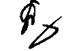                                                                 (นายสุทิน  บางประสิทธิ์)	                                          นายกองค์การบริหารส่วนตำบลหนองน้ำแดง